Burnham/Anthony Math & Science Academy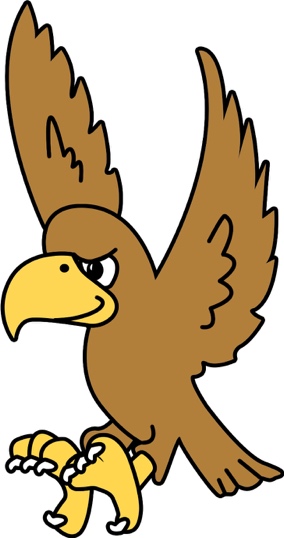 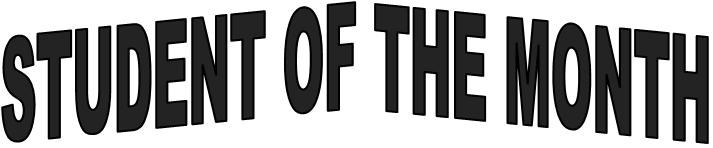                   TEACHER NOMINATIONSMONTH:     OctoberTEACHER NAME:     Ms. Langdon			ROOM:  #105CONGRATULATIONS!!!!STUDENT OF THE MONTHSTUDENT OF THE MONTHName: VINCENT JONESName:  ANGELA THOMASThis student excels or has demonstrated marked improvement in: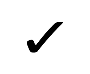 ___  Second Step Program___  Demonstrating the ‘Falcon Four’___  Understanding character values & life skills___  Academic performance___  Conduct/behaviorBrief description of why this student is awarded  STUDENT OF THE MONTH:Vincent demonstrates THE WAY TO BE by demonstrating that he can be a team leader in the Second Step program.  He has excelled in classroom group activities and has increased his Reading grade!This student excels or has demonstrated marked improvement in:___  Second Step Program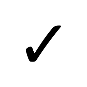 ___  Demonstrating the ‘Falcon Four’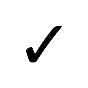 ___  Understanding character values & life skills___  Academic performance___  Conduct/behaviorBrief description of why this student is awarded STUDENT OF THE MONTH:Angela demonstrates THE WAY TO BE by showing empathy and concern for others.  She also excels and demonstrates the ‘Falcon Four’ code of conduct every day!